Техническое задание на проектирование сооружений водопровода и канализацииПояснения к заполнению технического заданияПо п.4 – Основанием для проектирования может быть:решение предприятия, организациираспоряжение администрации (поселка, города, области и т.д.)предписание контролирующих органовцелевая правительственная программаПо п.5 – Под видом строительства подразумевается новое строительство, реконструкция, расширениеПо п.6 – 1-ая очередь, 2-я очередь … или  строительство в 1 этапПо п.7 – Существует две стадии проектирования – Стадия П (проектная документация) и Стадия Р (рабочая документация). Следует указать П или Р или П+Р. Состав разделов каждой стадии см. пояснения к п.17По п.8 – Указываются сроки начала и завершения проектирования по каждой стадии проектирования.  Если необходимо проведение государственной (промышленной) экспертизы проектной документации (стадии П), то учитывается период проведения экспертизы до начала выполнения стадии РПо п.9 – Например, проведение:инженерно-геодезических изысканий инженерно-геологических изысканийинженерно-гидрогеологических изысканийинженерно-экологических изысканийстроительная экспертиза существующих зданий прочееПо п.10 – Например:Особая климатическая зона строительстваСейсмичность районаКарстовый районПрочие требованияПо п.11 – Например:Очистные сооруженияНасосная станцияВодозабор (подземный, поверхностный..)Водонапорная башняСети водоснабженияСети канализации (самотечные, напорные)По п.12 – Указываются какие наружные или внутриплощадочные сети необходимо дополнительно запроектировать, например:Сети водопровода и канализации  Сети электроснабженияНаружное освещениеСети теплоснабженияСвязь, интернет, диспетчеризацияСети пароснабжения, воздухоснабжения и т.д  По п.13 – Указываются предпочтения к выполнению конструкций и материалов зданий и сетей. Предпочтительные технологические решения, если таковые наработаны. По п.14 – Указываются существующие расчетные, требуемые расходы, график водопотребления, количество потребителей, производительность, протяженность сетей и т.д. По п.15 – Приложить результаты лабораторных исследований состава исходной воды (сточных вод). По п.16 – Указать требования по качеству (степени) очистки воды для хозяйственно-питьевых целей (например СанПиН 2.1.4.1074-01). Для  сточных вод указать точку сброса сточных вод, например:Городской канализационный коллектор Водоем, озеро, пруд Местность, оврагПрочееПо п.17 – Выбрать необходимые разделы проектной и рабочей документации, согласно ГОСТ Р 21.1101-2013 из прилагаемых таблиц. Шифры разделов проектной документации (Стадия П) на объекты капитального строительства производственного и непроизводственного назначения приведены в таблице А.1. Таблица А.1А.2 Шифры разделов проектной документации (стадия П) на линейные объекты приведены в таблице А.2.  (имеются ввиду внеплощадочные сети)Таблица А.2 Марки основных комплектов рабочих чертежей (Стадия Р)Таблица Б.1По п.18 – Например:   Рабочую документацию выполнить в объёме, необходимом для проведения работ по реализации в процессе строительства архитектурных, технических и технологических решений. Разработать рабочие чертежи, технологические узлы и детали, как по общестроительным, так и по специальным направлениям, спецификации оборудования и изделийПроектной документацией должно быть предусмотрено выполнение всех условий, отражённых в ранее выданных и дополнительно полученных технических условиях.В случае внесения изменений в действующие нормативы в процессе разработки проектной и рабочей документации – проектировщик вносит необходимые изменения в проектную и рабочую документацию в пределах стоимости договора.Проектную и рабочую документацию, с внесенными исправлениями по замечаниям экспертиз, сброшюровать и выдать в 4-х экземплярах на бумажном носителе и 2 (два) экземпляра на электронном носителе (один в отсканированном виде, заверенный подписями и печатями в формате pdf, второй – в формате dwg). В электронной версии необходимо предусмотреть следующее:- одна книга документации размещается в одной папке, в которой находятся несколько файлов (текстовые и графические приложения);- наименование файлов должно соответствовать наименованию на титульном листе и составу проекта, допускаются сокращение имен папок и файлов;- формат представления текстовой части должен обеспечивать возможность копирования текста;- графическая часть должна соответствовать бумажному оригиналу, как по масштабу, так и по цветовому отображению;Чертежи, титульные листы томов должны быть продублированы в виде отсканированных образов документов, с подписями разработчиков и представлены в формате pdf.   По п.19 – Например:Сводный сметный расчёт разработать в двух уровнях цен: текущем и базисном 2001г. Стоимость в текущем уровне цен определить на дату выдачи проектно-сметной документации.Локальные сметы выполнить в базисных ценах 2001 года.Сметные расчёты, содержащиеся в документации, должны соответствовать физическим объёмам работ, конструктивным, организационно-технологическим и другим решениям, предусмотренным проектной и рабочей документацией. Применение в сметных расчётах объектов-аналогов не допускается. Применение лимитированных затрат согласовывается Заказчиком.      В сметной документации разработать для прохождения государственной экспертизы следующие альбомы:- протоколы согласования цен; - прайс-листы, подтверждены Заказчиком;- спецификации. В раздел сводного сметного расчёта стоимости строительства включить следующие затраты:- пусконаладочные работы «вхолостую»;- обследование земельного участка и сопровождение земляных работ на наличие взрывоопасных предметов;- разбивку осей трасс и сооружений;- изготовление технического описания и кадастрового паспорта на построенный объект (с предоставлением расчётов специализированной организации); - компенсацию на восстановление дорожного покрытия, благоустройства;- затраты по сносу и компенсации восстановительной стоимости зелёных насаждений;- компенсацию стоимости сносимых строений и сооружений, попадающих в зону строительства (при необходимости);- на технологическое присоединение, согласно ТУ ресурсообеспечивающих организаций;- на покрытие затрат строительных организаций по платежам на добровольное страхование;- на проведение государственной экспертизы проектной документации и проверки достоверности определения сметной стоимости объекта в соответствии с постановлениями Правительства РФ № 427 от 18 мая . и № 145 от 05.03.2007 г.;- резерв средств на непредвиденные работы.Сметную документацию сброшюровать и выдать в 4-х экземплярах на бумажном носителе и 2 (два) экземпляра на электронном носителе.На одном электронном носителе (диске) разместить следующее:1.1. Сводный, сметные расчеты, ведомости объемов работ, прайс-листы должны быть представлен в формате *.doc (*.docx) и с подписями и печатями продублирован в формате *.pdf.1.2. Сметные расчеты отобразить в программе Гранд-Смета.По п.20 – Например:Все решения, обоюдно принимаемые в процессе проектирования, оформляются протоколами совещаний.Всё предусмотренное в Техническом задании на проектирование входит в состав стоимости работ по контракту.Не входит в цену контракта стоимость проведения государственных экспертиз и затраты на проведение проверки достоверности определения сметной стоимости объекта.Сдача проектной документации на Государственную экологическая экспертиза,  Государственная экспертиза проекта и проверка достоверности смет государственную экспертизу производится проектировщиком совместно с заказчиком. Защиту проектных решений, пояснения, предоставление дополнительных материалов и расчетов проектировщик осуществляет самостоятельно по доверенности от Заказчика.По п.21 – Например:Исходно-разрешительная документацияТехнические условия на подключение к инженерным сетямМатериалы инженерных изысканийСитуационные планыРезультаты лабораторных анализов состава сточных водПрочее1Наименование объекта2Район строительства объекта3Заказчик  проектирования4Основание для проектирования5Вид строительства6Очередность строительства7Стадийность проектирования8Сроки проектирования9Потребность в инженерных изысканиях10Особые условия строительства11Перечень проектируемых объектов12Наружные инженерные сети13Основные требования к конструктивным и технологическим решениям14Ориентировочные технико-экономические показатели объекта15Качество исходной воды (хозяйственно-бытовых сточных вод), поступающих на очистку16Требования к качеству очистки водопроводной воды (хозяйственно-бытовых сточных вод)17Требования к составу и  содержанию проектной и рабочей документации18Требования к качеству проектной и рабочей документации19Требования к разработке сметной документации20Дополнительные условия, согласования.21Материалы предоставляемые Заказчиком№ разделаНаименование раздела проектной документации Шифр раздела1 Пояснительная запискаПЗ 2 Схема планировочной организации земельного участка ПЗУ 3 Архитектурные решенияАР 4 Конструктивные и объемно-планировочные решенияКР 5Сведения об инженерном оборудовании, о сетях инженерно-технического обеспечения, перечень инженерно-технических мероприятий, содержание технологических решенийИОС 6 Проект организации строительстваПОС 7 Проект организации работ по сносу или демонтажу объектов капитального строительстваПОД 8Перечень мероприятий по охране окружающей средыООС9 Мероприятия по обеспечению пожарной безопасностиПБ 10 Мероприятия по обеспечению доступа инвалидовОДИ10 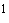 Требования к обеспечению безопасной эксплуатации объекта капитального строительстваТБЭ 11 Смета на строительство объектов капитального строительстваСМ11 Мероприятия по обеспечению соблюдения требований энергетической эффективности и требований оснащенности зданий, строений и сооружений приборами учета используемых энергетических ресурсовЭЭ 12 Иная документация в случаях, предусмотренных федеральными законами, в том числе:Перечень мероприятий по гражданской обороне, мероприятий по предупреждению чрезвычайных ситуаций природного и техногенного характера, мероприятий по противодействию терроризмуГОЧС Декларация промышленной безопасности опасных производственных объектовДПБ Декларация безопасности гидротехнических сооруженийДБГИная документация, установленная законодательными актами Российской Федерации- № раздела Наименование раздела проектной документации Шифр раздела1Пояснительная запискаПЗ 2Проект полосы отводаППО 3 Технологические и конструктивные решения линейного объекта. Искусственные сооруженияТКР4 Здания, строения и сооружения, входящие в инфраструктуру линейного объекта*ИЛО 5Проект организации строительстваПОС6 Проект организации работ по сносу (демонтажу) линейного объектаПОД 7Мероприятия по охране окружающей средыООС8Мероприятия по обеспечению пожарной безопасностиПБ9Смета на строительствоСМ 10 Иная документация в случаях, предусмотренных федеральными законами, в том числе:Перечень мероприятий по гражданской обороне, мероприятий по предупреждению чрезвычайных ситуаций природного и техногенного характера, мероприятий по противодействию терроризмуГОЧС Декларация промышленной безопасности опасных производственных объектовДПБ Декларация безопасности гидротехнических сооруженийДБГ Наименование основного комплекта рабочих чертежейМарка Примечание Генеральный план и сооружения транспортаГ Т При объединении рабочих чертежей генерального плана и сооружений транспорта Генеральный планГП - Автомобильные дорогиАД - Железнодорожные путиПЖ -Сооружения транспортаТРПри объединении рабочих чертежей автомобильных, железных и других дорогАрхитектурно-строительные решения АСПри объединении рабочих чертежей архитектурных и конструктивных решений (кроме КМ)Архитектурные решения АР-Интерьеры АИКонструкции железобетонныеКЖ- Конструкции металлическиеКМ- Конструкции металлические деталировочныеКМД -Конструкции деревянныеКД- Гидротехнические решенияГР- Антикоррозионная защита конструкций зданий, сооруженийAЗ - ЭлектроснабжениеЭС - Наружное электроосвещениеЭН-Силовое электрооборудованиеЭМ- Электрическое освещение (внутреннее)ЭО-Наружные сети водоснабженияНВ - Наружные сети канализацииНК- Наружные сети водоснабжения и канализацииНВК -Внутренние системы водоснабжения и канализацииВК - ПожаротушениеПТ - Отопление, вентиляция и кондиционированиеОВ- ВоздухоснабжениеВС-ПылеудалениеПУ- ХолодоснабжениеХС-Тепломеханические решенияТМКотельных, ТЭЦ и т.п. Тепломеханические решения тепловых сетейТС- Проводные средства связи* -ГОСТ Р 21.1703Радиосвязь, радиовещание и телевидениеРТ- Пожарная сигнализацияПС- Охранная и охранно-пожарная сигнализацияОС-Наружные газопроводыГСН-Газоснабжение (внутренние устройства)ГСВ- Технология производстваТХ- Технологические коммуникацииТК Антикоррозионная защита технологических аппаратов, газоходов и трубопроводовАЗО - Тепловая изоляция оборудования и трубопроводовТИ - Автоматизация комплексная АК 